متوسطة :صغير عبد الله وادي جر 	 المستوى :الثّالثة متوسط 	  المدّة : ساعتان .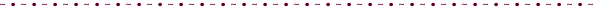 التّمرين الأوّل:أنقل الشّكل المقابل بأبعاده الحقيقية،ثمّ أجب عمّا يلي: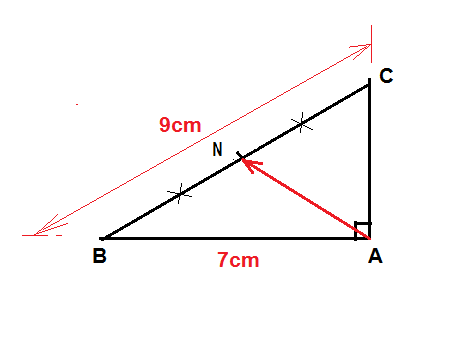    1 ـ أحسب  بالتّقريب إلى .ثمّ استنتج قيس الزاوية  .     2 ـ أحسب الطّول  بالتدوير إلى 0.1.    3 ـ أنشيء المثلث  صورة المثلث  بالانسحاب الذي يحول إلى  .   4 ـ بيّن أنّ :  .التّمرين الثّاني : 1 ـ أنشر وبسّط العبارتين :       ،        .                     2ـ بيّن أنّ : من أجل:  .                     3 ـ حل المعادلة  .التّمرين الثّالث : في الأيام الأولى لشهر رمضان ارتفع سعر الكيلوغرام من اللحم بنسبة  ،أما في نهايته فقد انخفض بنسبة  ، فإذا كان سعر الكيلوغرام قبل رمضان هو  .1 ـ أحسب سعر الكيلوغرام في بداية رمضان.2 ـ في نهاية رمضان ،هل عاد سعر الكيلوغرام إلى ما كان عليه قبل رمضان؟ بيّن ذلك.3 ـ أوجد قيمة التّغير في السّعر بين الفترتين قبل رمضان ونهايته، ثم أحسب النّسبة المئوية لهذا التّغير. المسألة: السّلسلة الإحصائيّة الآتية تمثل المعدل العام لـ 25 تلميذا من السّنة الثاّلثة متوسط مدوّرة إلى الوحدة.11،12 ، 15 ،14 ، 10 ،9، 11،11 16 ، 12 ، 12 ، 13، 15 ، 16 ، 13 ، 14 ،15 ، 15 ، 12 ، 10 ، 11 ، 12 ، 13 ، 12 ، 13.الجزء الأوّل: 1 ـ ما هو المجتمع المدروس وماهي الميزة المدروسة؟                 2 ـ نظّم هذه السلسلة في جدول تكراري تضع فيه القيم وتكراراتها                  3 ـ أحسب المتوسط المتوازن لهذه السلسة.الجزء الثاني : سئل نفس هؤلاء التّلاميذ عن الفترة التي يقضونها في مراجعة دروسهم في المنزل يوميا ، فكانت إجاباتهم       على حسب جدول الفئات المقابل:   1ـ ما هو عدد التلاميذ الذين يراجعون        دروسهم أقل من ساعة في اليوم؟  2 ـ أحسب الوسط الحسابي لهذه السّلسلة.  3ـ مثّل بمخطط دائري هذه الفئات.  Belhocine : https://prof27math.weebly.com/المجموعالمدة بالدقيقة251075التكرار